CONTROLE Itens para Bagagem – Homens Bíblia impressa (se viagem para Retiro, verificar a versão recomendada pela liderança do mesmo) Documento de identidade Carteirinha do plano de saúde Carteira de motorista Cartão de crédito Celular/Smartphone + Carregador Fones de Ouvido Livro(s), se necessário Canetas Passagem, se houver Dinheiro Lentes de contato Óculos de grau Óculos de sol Remédios – de praxe e eventuais (analgésicos, anti-ácidos etc.) Camisetas Calças Jeans Cuecas Shorts/bermudas Cintos Pijamas Toalha Shampoo SaboneteDICAS PARA RETIROS: Pasta de dente Escova de dente Pente Perfume Barbeador elétrico Creme de barbear Loção pós-barba Meias  Sapatos Chinelos Tênis Calção de banho Toalha para banho Protetor solar Boné Repelente Garrafa de água 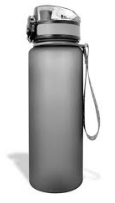  Sacos p/ roupa usada Biscoitos e petiscos em geral Rede + lençol + travesseiro**  Prato + talheres + copo[Específicos para determinados retiros]